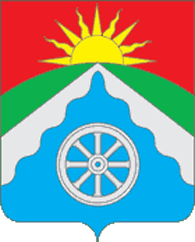 РОССИЙСКАЯ ФЕДЕРАЦИЯОРЛОВСКАЯ ОБЛАСТЬАДМИНИСТРАЦИЯ ВЕРХОВСКОГО РАЙОНАПОСТАНОВЛЕНИЕ    26 декабря 2022 г.                                                                          № 636                           п. ВерховьеОб определении мест для отбывания  наказания в виде исправительных работ на территории Верховского района Орловской области в 2023 году      Руководствуясь  частью 1 статьи 39 УИК РФ,  ст.50 УК РФ, Федеральным законом от 6 октября 2003 года № 131-ФЗ «Об общих принципах организации местного самоуправления в Российской Федерации», Уставом Верховского района Орловской области», письмом  филиала по Верховскому району ФКУ УИИ УФСИН России по Орловской области от 21.12.2022 № 58/ТО/31/8-400, исправительные работы отбываются осужденным по основному месту работы, а осужденным, не имеющим основного места работы, в местах, определяемых органами местного самоуправления по согласованию с уголовно-исполнительными инспекциями, но в районе места жительства осужденного, администрация Верховского района                          п о с т а н о в л я е т:1.  Утвердить перечень объектов и рабочих мест для отбывания наказания в виде исправительных работ в Верховском районе в 2023 году (приложение).2.  Рекомендовать организациям, определенным в перечне, обеспечить отбывание осужденным исправительных работ.3. Управлению организационно-правовой, кадровой работы, делопроизводства и архива администрации Верховского района (Ягупова Л.В.) обнародовать и разместить настоящее постановление на официальном Интернет-сайте Верховского района (adminverhov.ru).4. Постановление вступает в силу со дня его обнародования и распространяется на правоотношения, возникшие с 1января 2023года. 5. Контроль за исполнением настоящего постановления оставляю за собой.Глава Верховского района                                           В.А.ГладскихСогласовано:начальник Верховского межмуниципального филиала ФКУ УИИ УФСИН России по Орловской области майор внутренней службы   ______________М.М.Евсеев                                                                                          декабря 2022г.Приложение к постановлению администрации района                                                              от  26 декабря 2022г. №   636Перечень рабочих мест для отбывания наказания в виде исправительных работ в Верховском районе на 2023 годПодготовил: Управление организационно-правовой, кадровой работы, делопроизводства и архива Завизировали:______________________________И.В.Дидур_________________2022г.Рассылка:Отдел по делопроизводству – 1 экз.Ф-л по Верховскому р-ну ФКУ УИИ УФСИН России по Орловской обл. – 1 экз.Карпухина Надежда Владимировна84867623451№п/пНаименование организацииКвота рабочих мест на 2023 год1ЗАО «Славянское»22ООО им. Мичурина23ООО «Рассвет Плюс Юг»14КФХ ИП «Тимонин»15ООО «Верховскагро»26ООО «Андреево»17ООО «Пульс-Агро»38ООО «Руско-Бродский элеватор»29ООО «Викинг-Агро»210КФХ Васильева Т.П.111КФХ Кретов А.П.112КФХ Ворогущин А.К.113МУП «Жилводоканалсервис»214ЗАО «Верховский МКЗ»415ПО «Возрождение»116КФХ Меркулов И.И.117ООО «ЭКСИМО»118 ООО «Наш Союз»119 ОАО «Российские железные дороги»120ООО «Рикс»121КФХ Сапрыкин А.П.122ТСЖ «Русский Брод»123Администрация Русско-Бродского с-п1